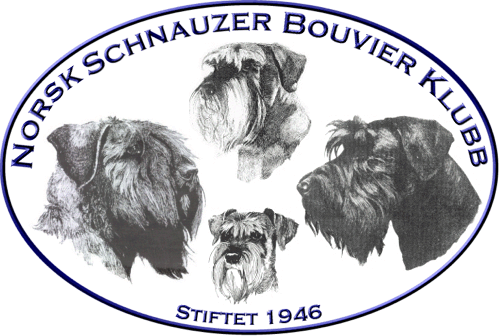 Protokoll til styremøte nr: 8 - 2018    Protokoll til styremøte nr: 8 - 2018    Protokoll til styremøte nr: 8 - 2018    Protokoll til styremøte nr: 8 - 2018    DatoDatoDatoFredag 20.04.18 kl. 1800 - 2000Thon hotel GardermoenInnkalte:Til stede:Forfall:Hele styret inklusiv varamedlemmer innkalt	Jarle, Vidar, Andreas, Ingrid, Tarja, Astrid, KennethAleksandraHele styret inklusiv varamedlemmer innkalt	Jarle, Vidar, Andreas, Ingrid, Tarja, Astrid, KennethAleksandraHele styret inklusiv varamedlemmer innkalt	Jarle, Vidar, Andreas, Ingrid, Tarja, Astrid, KennethAleksandraHele styret inklusiv varamedlemmer innkalt	Jarle, Vidar, Andreas, Ingrid, Tarja, Astrid, KennethAleksandraHele styret inklusiv varamedlemmer innkalt	Jarle, Vidar, Andreas, Ingrid, Tarja, Astrid, KennethAleksandraSak nr TemaAnsvar32/2018Godkjenning av innkalling: Godjent33/2018Godkjenning av saksliste:Godkjent34/2018Gjennomgang av referat fra styremøte 6/18 og 7/18Godkjent4/2018Årsmøte 2018Godkjenning og signering av årsberetningenGjennomgang av møteorganisering.20/2018OrganisasjonveilederForbereding for søndagens møter.EventueltNeste møte:Søndag 22.04.18 – Thon Hotel Gardermoen